apstiprinĀts
 Daugavpils pilsētas pašvaldības tūrisma attīstības un informācijasaģentūras direktore 
___________________ I. MaksimčikaDaugavpilī, 2016. gada 24. maijāDaugavpils pilsētas pašvaldības tūrisma attīstības un informācijas aģentūra uzaicina piedalīties tirgus izpētē „ Krēslu izgatavošana un piegāde Daugavpils pilsētas pašvaldības tūrisma attīstības un informācijas aģentūras Šmakovkas muzejam”Iepirkuma identifikācijas Nr. DPPTAIA 2016/122016.gada 24.maijsPasūtītājs: Iepirkuma priekšmets: Krēslu izgatavošana un piegāde Daugavpils pilsētas pašvaldības tūrisma attīstības un informācijas aģentūras Šmakovkas muzejam.Līguma izpildes termiņš: 5 dienas no līguma noslēgšanas brīža.Precīzs pakalpojuma apraksts ir noteiks Tehniskajā specifikācijā (pielikums Nr.1). Pretendentu iesniedzamie dokumenti: Finanšu – tehniskais piedāvājums atbilstoši 2.pielikumā norādītajai formai.6.  Piedāvājuma izvēles kritēriji – piedāvājums ar viszemāko cenu, kas atbilst tehniskās specifikācijas prasībām. 7. Piedāvājums iesniedzams līdz 2016.gada 26.maija, plkst.11.00 uz e-pastu: turisms@daugavpils.lv.Pielikumā:Tehniskā specifikācija;Finanšu-tehniskā piedāvājuma forma.1.Pielikums „ Krēslu izgatavošana un piegāde Daugavpils pilsētas pašvaldības tūrisma attīstības un informācijas aģentūras Šmakovkas muzejam”Iepirkuma identifikācijas Nr. DPPTAIA 2016/12
TEHNISKĀ SPECIFIKĀCIJANodrošināt 2 (divu) krēslu izgatavošanu un piegādi Daugavpils pilsētas pašvaldības tūrisma attīstības un informācijas aģentūras Šmakovkas muzeja adresē Rīgas ielā 22A, Daugavpilī.Prasības: Krēsli – 2 gab.
Viena krēsla izmērs: garums -1850mm; platums- 500mm; augstums 530mm.Materiāls: krēsli izgatavoti no bērza saplākšņa. Materiāla biezums 18mm (visām virsmām). Pēcapstrāde: visas virsmas krāsotas. Krāsas tonis V405, TIKKURILA Symphony.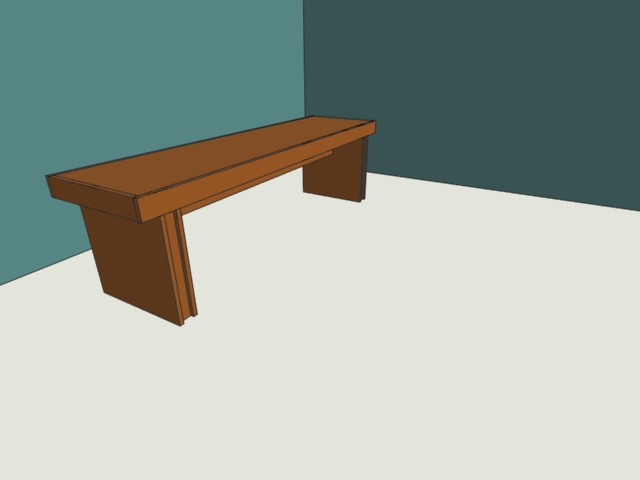 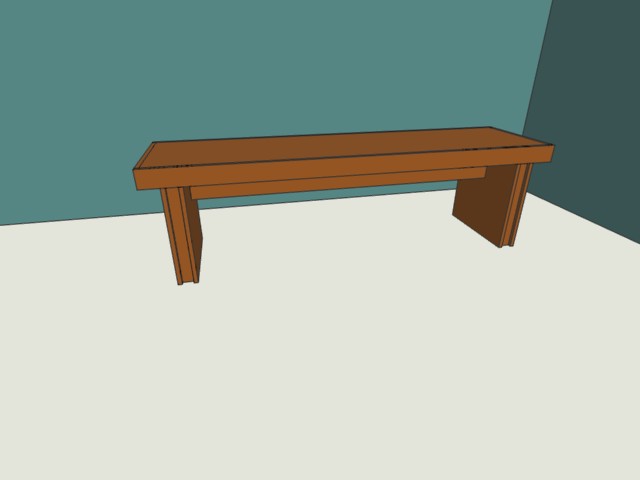 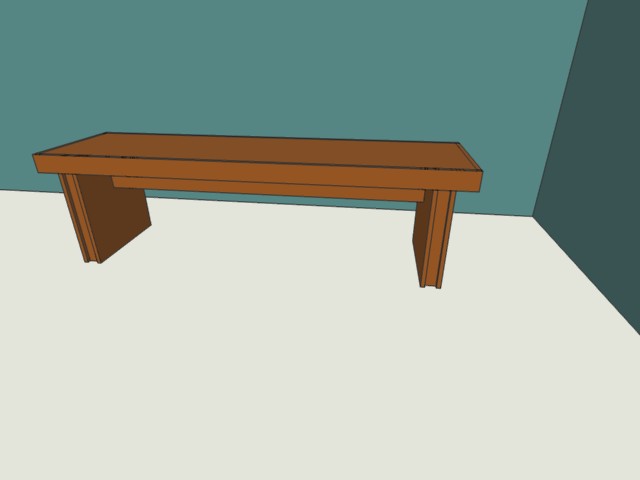 Cenā jāietver krēslu piegādes un montāžas izdevumi, kā arī visi nodokļi, nodevas un maksājumi un visas saprātīgi paredzamās ar darba izpildi saistītās izmaksas, atskaitot pievienotās vērtības nodokli.Sagatavoja: Daugavpils pilsētas pašvaldības tūrisma attīstības un informācijas aģentūras grāmatvede Jekaterīna Balkova _____________________________2.Pielikums„ Krēslu izgatavošana un piegāde Daugavpils pilsētas pašvaldības tūrisma attīstības un informācijas aģentūras Šmakovkas muzejam”Iepirkuma identifikācijas Nr. DPPTAIA 2016/122016.gada ____._______________, DaugavpilīFINANŠU - TEHNISKAIS PIEDĀVĀJUMSPiedāvājam Jums pēc Jūsu pieprasījuma atsavināt un piegādāt bez maksas šādas tehniskajā specifikācijā „ Krēslu izgatavošana un piegāde Daugavpils pilsētas pašvaldības tūrisma attīstības un informācijas aģentūras Šmakovkas muzejam”, iepirk.ident. Nr. DPPTAIA 2016/12 norādītās preces par šādu cenu:EUR _____________ (vārdiem) bez PVN;EUR _____________ (vārdiem) ar PVN.Apliecinām, ka:– spējam nodrošināt pasūtījuma izpildi un mums ir pieredze līdzīgu pakalpojumu sniegšanā,  – nav tādu apstākļu, kuri liegtu mums piedalīties aptaujā un pildīt tehniskās specifikācijās norādītās prasības, Piedāvājumā ir ietvērtās krēslu piegādes un montāžas izdevumi, kā arī visi nodokļi, nodevas un maksājumi un visas saprātīgi paredzamās ar darba izpildi saistītās izmaksas.	Paraksta pretendenta vadītājs vai vadītāja pilnvarota persona:Pasūtītāja nosaukumsDaugavpils pilsētas pašvaldības tūrisma attīstības un informācijas aģentūra AdreseRīgas ielā 22a, Daugavpils, LV 5401Reģ.Nr.90010652160Kontaktpersona Grāmatvede Jekaterīna Balkova, tālr. 22499321
e-pasts: jekaterina.balkova@inbox.lvKam:Daugavpils pilsētas pašvaldības tūrisma attīstības un informācijas aģentūrai Rīgas ielā 22a, Daugavpils, LV 5401Pretendents Adrese:Kontaktpersona, tās tālrunis, fakss un e-pasts:Datums:Pretendenta Bankas rekvizīti:Nr. p./k.Piedāvātās preces nosaukumsDetalizēts preces apraksts (lai var salīdzināt ar tehniskajā specifikācijā norādītajām prasībām)MērvienībaVienību skaitsCena bez PVN par vienu vienībuCena bez PVN euro kopā1.Krēslsgab.2Kopā euro bez PVNKopā euro bez PVNKopā euro bez PVNKopā euro bez PVNKopā euro bez PVNKopā euro bez PVNKopā euro ar PVNKopā euro ar PVNKopā euro ar PVNKopā euro ar PVNKopā euro ar PVNKopā euro ar PVNVārds, uzvārds, amatsParaksts Datums